I. TRẮC NGHIỆM (4 ĐIỂM)Câu 1. Câu hát Trong tình thương bao la... có trong bài hát nào?
A. Khát vọng mùa xuân                     C. Ngôi nhà của chúng ta
B. Nổi trống lên các bạn ơi               D. Tuổi đời mênh môngCâu 2. Nhịp cho biết điều gì?
A. Mỗi nhịp có 6 phách, mỗi phách bằng một nốt trắng.
B. Mỗi nhịp có 8 phách, mỗi phách bằng một nốt móc đơn.
C. Mỗi nhịp có 6 phách, mỗi phách bằng một nốt đen.
D. Mỗi nhịp có 6 phách, mỗi phách bằng một nốt móc đơn.Câu 3. Đây là tiết tấu mở đầu của bài TĐN nào?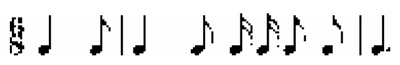 A. TĐN số 5- Làng tôi                          C. TĐN số 7- Dòng suối chảy về đâu
B. TĐN số 6- Chỉ có một trên đời         D. TĐN số 8- Thầy cô cho em mùa xuânCâu 4. Nhạc sĩ Nguyễn Đức Toàn là tác giả bài hát nào?
A. Lên đàng                            C. Biết ơn Võ Thị Sáu
B. Nhạc rừng                          D. Đường chúng ta điCâu 5. Nhạc sĩ Sô-panh là người nước nào?
A. Nga                         C. Đức
B. Ba Lan                   D. ÁoCâu 6. Bài TĐN nào viết ở nhịp ?
A. TĐN số 5- Làng tôi                                  C. TĐN số 7- Dòng suối chảy về đâu
B. TĐN số 6- Chỉ có một trên đời              D. Cả A và BCâu 7. Gam Đô trưởng nếu ghi: Đô- Mi- Pha- Son- Si- Đô còn thiếu những nốt nào?
A. Rê- Mi            B. Mi- La             C. Rê- La              D. Đô- RêCâu 8: (0,25 đ)Một hình nốt tròn bằng:A. 2 hình nốt trắng			B. 2 hình nốt đen	C. 2 hình nốt móc đơn			D. 2 hình nốt móc đơn.Câu 9: (1 đ)Điền từ thích hợp vào chỗ trốngXưa mẹ Âu cơ sinh được trăm con………………………………. ……………………….Nay triệu cháu con chung tình nước non ……………………………………………..nhà.Câu 10: (1 đ)Vạch nhịp cho đoạn nhạc sau: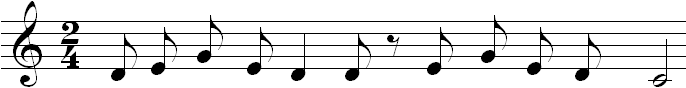 II. TỰ LUẬN (6 ĐIỂM)Câu 1: (2 điểm)Chép lời bài hát Khát Vọng Mùa Xuân………………………………………………………………………………………………………………………………………………………………………………………………………………………………………………………………………………………………………………………………………………………………………………………………………………………………………………………………………………………………………………………………………………………………………………………………………………………………………………………………………………………………………………………………………………………………………………………………………………………………………………………………………………………………………………………………………………………………………………………………………………………………………………………………………………………………………………………………………………………………………………………………………………………………………………………………………………………………………………………………………Câu 2: (2 điểm)Nêu tóm tắt về nhạc sĩ Nguyễn Đức Toàn………………………………………………………………………………………………………………………………………………………………………………………………………………………………………………………………………………………………………………………………………………………………………………………………………………………………………………………………………………………………………………………………………………………………………………………………………………………………………………………………………………………………………………………………………………………………………………………………………………………………………………………………………………………………………………………………………………………………………………………………………………………………………………………………………………………………………………………………………………………………………………………………………………………………………………………………………………………………………………………………………Câu 3: (2 điểm)Viết lại các nốt nhạc sau trên khuông nhạc có khóa Sol, nhịp 2/4:La móc đơn, La móc đơn, Mi móc đơn, Sol móc đơn, La đen, La móc đơn, dấu lặng đơn, Sol móc đơn, La móc đơn, Sol móc đơn, Mi móc đơn, Rê trắng.---HếtI. TRẮC NGHIỆM: (4 ĐIỂM) Câu 1. Vị trí của dấu hoá bất thường đặt ở đâu?
a) Đặt sau khoá Son              c) Đặt sau nốt nhạc
b) Đặt trước nốt nhạc             d) Cả a, b, cCâu 2. Nhịp lấy đà là gì?
a) Nhịp đủ số phách theo qui định.
b) Nhịp không đủ số phách theo qui định.
c) Thường đặt ở đầu bản nhạc
d) Kết hợp ý câu b và c.Câu 3. Trong 7 bậc âm tự nhiên, những âm cách nhau một cung là:
a) Đô- Rê và Rê- Mi                 c) Son- La và La- Si
b) Pha- Son và Son- La          d) Cả a, b, c đều đúngCâu 4. Bài hát Tiếng ve gọi hè là sáng tác của nhạc sĩ nào?
a) Nguyễn Tài Tuệ                 c) Trịnh Công Sơn
b) Huy Du                                d) Phạm TuyênCâu 5. Bài TĐN số 6- Xuân về trên bảng viết ở nhịp gì?
a) Nhịp 2/4                     c) Nhịp 3/8
b) Nhịp 3/4                     d) Nhịp 6/8Câu 6. Câu hát ... Có mưa về dịu lại ở trong bài hát nào?
a) Đi cắt lúa                         c) Ca-chiu-sa
b) Khúc ca bốn mùa          d) Tiếng ve gọi hèII. TỰ LUẬN: (6 ĐIỂM)Câu 1: (2 điểm)Chép lời bài hát Đi cắt lúa……………………………………………………………………………………………………………………………………………………………………………………………………………………………………………………………………………………………………………………………………………………………………………………………………………………………………………………………………………………………………………………………………………………………………………………………………………………………………………………………………………………………………………………………………………………………………………………………………………………………………………………………………………………………………………………………………………………………………………………………………………………………………………………………………………………………………………………………Câu 2: (2 điểm)Em hãy cho biết sơ lược về thể loại bài hát?……………………………………………………………………………………………………………………………………………………………………………………………………………………………………………………………………………………………………………………………………………………………………………………………………………………………………………………………………………………………………………………………………………………………………………………………………………………………………………………………………………………………………………………………………………………………………………………………………………………………………………………………………………………………………………………………………………………………………………………………………………………………………………………………………………………………………………………………Câu 3: (2 điểm)Viết lại các nốt nhạc sau trên khuông nhạc khóa Sol, nhịp 4/4. Cho biết: ô nhịp đầu thiếu 2 phách.Sol đen, Fa móc đơn, Mi móc đơn, Si móc đơn, La đen, Sol móc đơn, Fa móc đơn, Mi móc đơn, Rê móc đơn, Mi móc đơn, Sol đen, Fa móc đơn, dấu lặng đơn, Fa đen, Fa móc đơn, Sol móc đơn, La tròn.---Hết---I. TRẮC NGHIỆM (4 ĐIỂM)1. Hình nốt trắng chấm dôi trong nhịp có độ ngân là: a) Một phách.                                  c)Ba phách b) Hai phách.                                  d) Bốn phách. 2.Nhạc sĩ thiên tài Mô-da là người nước nào? a) Nước Áo.                                    c) Nước Anh. b) Nước Pháp.                                 d) Nước Italia. 3.Trong bản nhạc, dấu nối dùng để: a)Liên kết 2 nốt nhạc có cao độ khác nhau. b)Liên kết2 hay nhiều nốt nhạc có cao độ khác nhau.c)Liên kết trường độ 2 hay nhiều nốt nhạc cùng cao độ. d) Cả 3 đáp án trên đều đúng. 4.Bài hát Ai yêu Bác Hồ Chí Minh hơn thiếu niên nhi đồng là sang tác của nhạc sĩ: a) Nguyễn NgọcThiện.                                                           c) VănChung. b) Phong Nhã.                                                                        d) Nguyễn HuyHùng. 5.Bài TĐN số7- Chơi đu viết ở nhịp gì? a) Nhịp 2/4                                                      c) Nhịp 3/4 b) Nhịp     4/4                                                   d) Nhịp 6/86.Câu hát Mẹ lên rẫy...có trong bài hát nào? a) Hô-la-hê,Hô-la-hô.                                                           c) Tia nắng hạt mưab) Ngày đầu tiên đi học.                                                       d) Niềm vui của emII. TỰ LUẬN (6 ĐIỂM)Câu 1: (2 điểm)Chép lời bài hát Niềm Vui Của Em.………………………………………………………………………………………………………………………………………………………………………………………………………………………………………………………………………………………………………………………………………………………………………………………………………………………………………………………………………………………………………………………………………………………………………………………………………………………………………………………………………………………………………………………………………………………………………………………………………………………………………………………………………………………………………………………………………………………………………………………………………………………………………………………………………………………………………………………………………………………………………………………………………………………………Câu 2: (2 điểm)Nêu tóm tắt về nhạc sĩ Phong Nhã………………………………………………………………………………………………………………………………………………………………………………………………………………………………………………………………………………………………………………………………………………………………………………………………………………………………………………………………………………………………………………………………………………………………………………………………………………………………………………………………………………………………………………………………………………………………………………………………………………………………………………………………………………………………………………………………………………………………………………………………………………………………………………………………………………………………………………………………………………………………………………………………………………………………Câu 3: (2 điểm)Nêu khái niệm nhịp ¾ và viết ví dụ 2 ô nhịp với các hình nốt khác nhau.---Hết---I. TRẮC NGHIỆM (4 ĐIỂM)Câu 1. Câu hát...giọt mưa bay bay bên ta có trong bài hát nào? A. Bóng dáng một ngôi trường                                       C. Nối vòng tay lớnB. Nụ cười                                                                      D. Lí kéo chàiCâu 2. Trong các quãng sau,quãng nào là quãng 5? Câu 3. Dịch giọng là gì?A. Từ nhịp 2/4 chuyển thành nhịp 3/4.        B. Chuyển dịch độ cao-thấp của một bài hát cho phù hợp với tầm cữ giọng của người hát.C. Từ giọng trưởng chuyển thành giọng thứD. Thay đổi trường độ các nốt trong bản nhạc nhưng vẫn giữ nguyên cao độ. Câu 4. Hợp âm là gì?A. Sự kết hợp của ba, bốn hoặc năm âm cách nhau một quãng 2. B. Sự kết hợp của ba, bốn hoặc năm âm cách nhau một quãng 3. C. Sự kết hợp của ba, bốn hoặc năm âm cách nhau một quãng 4. D. Sự kết hợp của ba, bốn hoặc năm âm cách nhau một quãng 5. Câu 5. Đây là tiết tấu mở đầu của bài TĐN nào?	2	4	A. TĐN số1- Cây sáo                                              C. TĐN số3- Lá xanhB. TĐN số2- Nghệ sĩ với cây đàn                           D. TĐN số4- Cánh én tuổi thơCâu 6. Nhạc sĩ Trai-côp-xki là người nước nào?A. Đức                                             B.Ba LanC. Nga                                              D. Áo Câu 7. Bài hát nào là ca khúc phổ thơ? A. Hạt gạo làng ta                                  C. Nụ cườiB. Bóng dáng một ngôi trường                                 D. Mẹ yêu conII. TỰ LUẬN: (6 ĐIỂM)Câu 1: (2 điểm)Chép lời bài hát Nụ cười……………………………………………………………………………………………………………………………………………………………………………………………………………………………………………………………………………………………………………………………………………………………………………………………………………………………………………………………………………………………………………………………………………………………………………………………………………………………………………………………………………………………………………………………………………………………………………………………………………………………………………………………………………………………………………………………………………………………………………………………………………………………………………………………………………………………………………………………Câu 2: (2 điểm)Em hãy cho biết sơ lược về nhạc sĩ Trai- cốp- xki?……………………………………………………………………………………………………………………………………………………………………………………………………………………………………………………………………………………………………………………………………………………………………………………………………………………………………………………………………………………………………………………………………………………………………………………………………………………………………………………………………………………………………………………………………………………………………………………………………………………………………………………………………………………………………………………………………………………………………………………………………………………………………………………………………………………………………………………………Câu 3: (2 điểm)Viết lại các nốt nhạc sau trên khuông nhạc khóa Sol, nhịp 4/4. Cho biết: ô nhịp đầu thiếu 2 phách.Si đen, Son móc đơn, Mi móc đơn, Si móc đơn, La đen, Sol móc đơn, Fa móc đơn, Mi móc đơn, Rê móc đơn, Mi móc đơn, Si đen, Fa móc đơn, dấu lặng đơn, Mi đen, Fa móc đơn, Sol móc đơn, Đồ tròn.-- Hết--Họ tên HS:……………….. ……………………............Lớp:………………………Ngày kiểm tra:        /       /  201Ngày kiểm tra:        /       /  201PHÒNG GD&ĐT TAM NÔNGTRƯỜNG THCS TÂN CÔNG SÍNHĐỀ KIỂM TRA 1 TIẾTNăm học: 2017-2018Môn…………. Khối: 8Tuần                 Tiết:Thời gian làm bài: 45 phút( không kể thời gian phát đề)Họ tên HS:……………….. ……………………............Lớp:………………………ĐiểmChữ ký GKHọ và tênPHÒNG GD&ĐT TAM NÔNGTRƯỜNG THCS TÂN CÔNG SÍNHĐỀ KIỂM TRA 1 TIẾTNăm học: 2017-2018Môn…………. Khối: 8Tuần                 Tiết:Thời gian làm bài: 45 phút( không kể thời gian phát đề)Họ tên HS:……………….. ……………………............Lớp:………………………Chữ ký GKHọ và tênPHÒNG GD&ĐT TAM NÔNGTRƯỜNG THCS TÂN CÔNG SÍNHĐỀ KIỂM TRA 1 TIẾTNăm học: 2017-2018Môn…………. Khối: 8Tuần                 Tiết:Thời gian làm bài: 45 phút( không kể thời gian phát đề)Họ tên HS:……………….. ……………………............Lớp:………………………Ngày kiểm tra:        /       /  201Ngày kiểm tra:        /       /  201PHÒNG GD&ĐT TAM NÔNGTRƯỜNG THCS TÂN CÔNG SÍNHĐỀ KIỂM TRA 1 TIẾTNăm học: 2017-2018Môn…………. Khối: 7Tuần                 Tiết:Thời gian làm bài: 45 phút( không kể thời gian phát đề)Họ tên HS:……………….. ……………………............Lớp:………………………ĐiểmChữ ký GKHọ và tênPHÒNG GD&ĐT TAM NÔNGTRƯỜNG THCS TÂN CÔNG SÍNHĐỀ KIỂM TRA 1 TIẾTNăm học: 2017-2018Môn…………. Khối: 7Tuần                 Tiết:Thời gian làm bài: 45 phút( không kể thời gian phát đề)Họ tên HS:……………….. ……………………............Lớp:………………………Chữ ký GKHọ và tênPHÒNG GD&ĐT TAM NÔNGTRƯỜNG THCS TÂN CÔNG SÍNHĐỀ KIỂM TRA 1 TIẾTNăm học: 2017-2018Môn…………. Khối: 7Tuần                 Tiết:Thời gian làm bài: 45 phút( không kể thời gian phát đề)Họ tên HS:……………….. ……………………............Lớp:………………………Ngày kiểm tra:        /       /  201Ngày kiểm tra:        /       /  201PHÒNG GD&ĐT TAM NÔNGTRƯỜNG THCS TÂN CÔNG SÍNHĐỀ KIỂM TRA 1 TIẾTNăm học: 2017-2018Môn…………. Khối: 6Tuần                 Tiết:Thời gian làm bài: 45 phút( không kể thời gian phát đề)Họ tên HS:……………….. ……………………............Lớp:………………………ĐiểmChữ ký GKHọ và tênPHÒNG GD&ĐT TAM NÔNGTRƯỜNG THCS TÂN CÔNG SÍNHĐỀ KIỂM TRA 1 TIẾTNăm học: 2017-2018Môn…………. Khối: 6Tuần                 Tiết:Thời gian làm bài: 45 phút( không kể thời gian phát đề)Họ tên HS:……………….. ……………………............Lớp:………………………Chữ ký GKHọ và tênPHÒNG GD&ĐT TAM NÔNGTRƯỜNG THCS TÂN CÔNG SÍNHĐỀ KIỂM TRA 1 TIẾTNăm học: 2017-2018Môn…………. Khối: 6Tuần                 Tiết:Thời gian làm bài: 45 phút( không kể thời gian phát đề)Họ tên HS:……………….. ……………………............Lớp:………………………Ngày kiểm tra:        /       /  201Ngày kiểm tra:        /       /  201PHÒNG GD&ĐT TAM NÔNGTRƯỜNG THCS TÂN CÔNG SÍNHĐỀ KIỂM TRA 1 TIẾTNăm học: 2017-2018Môn…………. Khối: 9Tuần                 Tiết:Thời gian làm bài: 45 phút( không kể thời gian phát đề)Họ tên HS:……………….. ……………………............Lớp:………………………ĐiểmChữ ký GKHọ và tênPHÒNG GD&ĐT TAM NÔNGTRƯỜNG THCS TÂN CÔNG SÍNHĐỀ KIỂM TRA 1 TIẾTNăm học: 2017-2018Môn…………. Khối: 9Tuần                 Tiết:Thời gian làm bài: 45 phút( không kể thời gian phát đề)Họ tên HS:……………….. ……………………............Lớp:………………………Chữ ký GKHọ và tênPHÒNG GD&ĐT TAM NÔNGTRƯỜNG THCS TÂN CÔNG SÍNHĐỀ KIỂM TRA 1 TIẾTNăm học: 2017-2018Môn…………. Khối: 9Tuần                 Tiết:Thời gian làm bài: 45 phút( không kể thời gian phát đề)